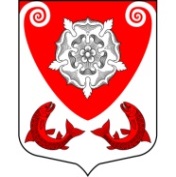 МЕСТНАЯ  АДМИНИСТРАЦИЯМО РОПШИНСКОЕ СЕЛЬСКОЕ ПОСЕЛЕНИЕМО ЛОМОНОСОВСКОГО  МУНИЦИПАЛЬНОГО РАЙОНАЛЕНИНГРАДСКОЙ ОБЛАСТИП О С Т А Н О В Л Е Н И Е№ 646 от  12.12.2019 г.О внесении изменений в постановлениеместной администрации МО Ропшинскоесельское поселение от  02.12.2013 г. № 202Рассмотрев протест прокурора Ломоносовского района от 19.11.2019 исх. № 7-63-2019 на постановление местной администрация муниципального образования Ропшинское сельское поселение от 02.12.2013 № 202 (далее – протест прокурора), в соответствии с Федеральными законами от 02.03.2007 № 25-ФЗ «О муниципальной службе в Российской Федерации», от 25.12.2008 № 273-ФЗ «О противодействии коррупции», Указом Президента Российской Федерации от 18.05.2009 № 557 «Об утверждении перечня должностей федеральной государственной службы, при назначении на которые граждане и при замещении которых федеральные государственные служащие обязаны представлять сведения о своих доходах, об имуществе и обязательствах имущественного характера, а также сведения о доходах, об имуществе и обязательствах имущественного характера своих супруги (супруга) и несовершеннолетних детей», Указом Президента Российской Федерации от 18.05.2009 №559 «О представлении гражданами, претендующими на замещение должностей федеральной государственной службы, и федеральными государственными служащими сведений о доходах, об имуществе и обязательствах имущественного характера», местная администрация муниципального образования Ропшинское сельское поселение,ПОСТАНОВЛЯЕТ:1. Протест прокурора признать обоснованным и удовлетворить.	2. Внести изменения в приложение № 2 к постановлению местной администрации муниципального образования Ропшинское сельское поселение от 02.12.2013 № 202 «Об утверждении в новой редакции Перечня должностей муниципальной службы, представляющих сведения о своих доходах, об имуществе и обязательствах имущественного характера, сведения о доходах, об имуществе и обязательствах имущественного характера своих супруги (супруга) и несовершеннолетних детей, а также сведения о своих расходах, расходах своих супруги (супруга) и несовершеннолетних детей», изложив его в новой редакции согласно приложению.3. Приложение № 1 к постановлению местной администрации муниципального образования Ропшинское сельское поселение от 02.12.2013 № 202 исключить.4. Ведущему специалисту местной администрации Ропшинского сельского поселения (О.В. Горпенюк) довести настоящее постановление до сведения муниципальных служащих местной администрации Ропшинского сельского поселения, замещающих должности, включенные в Перечень.5. Настоящее Постановление разместить на официальном сайте муниципального образования Ропшинское сельское поселение по электронному адресу: http://официальнаяропша.рф/, а также на информационном стенде местной администрации поселения.6. Копию данного постановления направить прокурору Ломоносовского района.7. Контроль за исполнением настоящего постановление возложить на заместителя местной администрации Ропшинского сельского поселения              Л.Ю. Смирнову. Глава  местной администрации Ропшинского сельского поселения                                                  М.М. Дзейгов Исп. О.В. Горпенюктел (81376)72-224УТВЕРЖДЕНпостановлением местной администрации Ропшинского сельского поселения от 12.12.2019  № 646(Приложение) Перечень должностей муниципальной службы в местной администрации муниципального образования Ропшинское сельское поселение, при назначении на которые граждане и при замещении которых муниципальные служащие обязаны представлять сведения о своих доходах, об имуществе и обязательствах имущественного характера, а также сведения о доходах, об имуществе и обязательствах имущественного характера своих супруги (супруга) и несовершеннолетних детей  в администрации РуководителиГлава местной администрацииЗаместитель главы администрацииСектор финансов и бухучетаНачальник сектора – главный бухгалтерСпециалистыВедущий специалист;Специалист первой категории;Специалист второй категории.Количество должностей муниципальной службы, включенных в Перечень, -      6 (шесть).